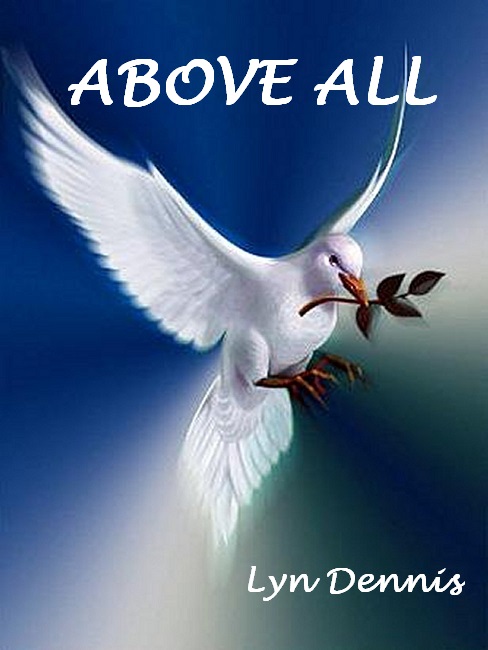 THE PATHWAY TO FATHERThe pathway to Father is a spiritual placeIt is where we see Him face to faceWe rise up on our Spiritual wingsWe love Him so much our heart just singsWe rise up above all dark things aroundWhere our Father is only beauty surroundsWe hear His voice so loud and clearWe know that to Him we are oh so dearWhat a beautiful pathway Jesus left behindWhen we walk in His ways we are loving and kindThe pathway to Father is a spiritual placeIt is where we see Him face to face.SEEK ME!!Seek me and you shall findThe desires of your heart of every kindSeek me and you shall findPeace for your soul and peace for your mindSeek me and you shall findA people who are loving gentle and kindDon’t look to your problems my precious oneThey will change when to me you comeSeek my face and not my handI don’t listen to those who demandBut I hear their voices when they humble themselvesWhen it’s in my secret place they dwellWhen they seek MY Kingdom above all elseWhen they are willing to surrender selfWhen they rely on me for everythingWhen they make me their King of kingsSeek me my child and you will findThe desires of your heart of every kind                                                        ALLOW HIMAllow Him to take you where He wants you to beallow Him to fill you to make you cleanAllow Him to dress you in righteousnessGive Him the glory don’t try to impressBecause it’s not man who draws you insidethat secret place the place for His brideThe bride without wrinkle or spotlike the unblemished lamb which man is notWithout Jesus we’re nothing we are but fleshbut “in” Jesus Father sees HIS RighteousnessHe sees His lamb without spot or wrinkleand when He does His eyes are a’twinkleAll His precious ones indwelt by the Spirit of the Holy OneOh how He loves us you and meOh how He wants us all to be freeFree from sin free from painHis glorious bride made new againAllow Him to take you where He wants you to beAllow Him to fill you to make you clean.                                              ARE YOU AWARE??Are you aware that something has changed?are you aware things have been rearranged?Are you aware there are angels around?they are watching and will surroundThey will see and will meet a needbecause it’s Fathers voice that they heedThere are things happening that you do not conceiveFather’s pouring out blessings on those who believeHow wonderful to feel that He is nearthat He has you surrounded  there is nothing to fearThat He will provide for all your needsIf you will trust and just believeAre you aware that something has changed?Are you aware things have been rearranged?                                                       ARE WE?Are will still doing as the Pharisees didare Gods secrets from us still being hidDo we think we know how he will appearare we still being consumed by fearDo we think we know it allbut we miss His knock and don’t hear His callDo we think it’s about knowledge in our headwhen it’s really about our heart insteadDo we stand up tall and proudwanting to lead not be part of the crowdDo we want to be noticed not just feel we belongdo people see Jesus..is His love in us strongAre we still doing as the Pharisees didAre Gods secrets from us being hid?                                                CRASHING DOWN!!!The walls of Babylon come crashing downmany finish their race and receive their crownBusinesses closing in so many placessee the frowns on so many facesOn those that have stored up treasure on earthinstead of placing Jesus firstBabylon crushed by Gods own handonly the Kingdom of God will standWatch the “money” places crash and fallbecause that haven’t answered Gods callWatch and see what he will doit’s nearly another year newWatch and see Him move in powerthe Spirit of God in His high towerSeeking out those who will humble themselveswho allow him to enter allow him to dwellWatch and see what He will doit will amaze us me and youWatch it crash and watch it fallJESUS WILL RULE OVER ALL!!!                                         DO WE CAST THE FIRST STONEDo we walk in humilityor do we cast the first stoneDo we walk in love alwaysor do we leave love aloneDo we judge others when we have sin insideDo we surrender to Fatherlet Him clean up “the bride”When we see someone stumbledo we lend them a handDo we love them  show them we understandOr are we so proudwe can’t see we’ve done wrongBy not reaching to themshow them where they belongWe’ve all walked the roadwith it’s twists and  it’s turnsNo one is perfectwe have so much to learnBut as Father guides uswhere he wants us to goLove and humility Should be on showDo we want to be onewho casts the first stoneOr do we walk in the footstepsof Jesus aloneIn His mercy and graceand His love for us allMay that love take overMay it be over ALL.DO WE COUNT THE PRICE?When my mind wandersand I think of my lossIt matters notwhen I think of the crossLord there is always a costto follow youBut when you diedthere was no payment dueYou had paid the pricefor the sin of the worldFor every boy and every girlWhat are we willing to sacrificeIs it too much?do we count the price?When my mind wandersand I think of my lossIt matter notwhen I think of the cross.DON’T GIVE UP NOWDon’t give up nowyou are nearly thereYou need to take the last stepto climb the last stairYou’ve been tested and triedyou’ve been through the fireYou’ve been in the wildernesswhere God did inspireYou’ve been broken and batteredbut you’ve stood tall and strongYou’ve had a strugglebut you knew all alongThat Jesus was standingright by your sideHe has watched as you blossomedHis beautiful brideHe saw the tearswhen the trials were roughBut Father knewwhen you’d had just enoughDon’t give up nowyou are nearly thereYou need to take the last stepand climb the last stair.GOD GIVES YOU RESTMan makes you work hard God gives you restFather knows all things He knows what’s bestHis plan was always that we follow Himto love and to worship then there was sinHe gave man a garden full of beauty and peaceHe told them enjoy eat but not of that treeBut they did not heed the command that He gavethey were tempted by satan and the plan he had layedTo destroy all Gods children and to cause them to sinto cause them to stumble and then follow himHe is still laying those evil snaresand in Gods wheat field he plants his taresTo pollute Gods kingdom to stop it’s growthbut his plans won’t work cracks are beginning to showCause the wars nearly over the victory was wonwhen Father sent His own precious son.                               GODS KINGDOM A PLACE WITH NO WALLSGods kingdom a place that has no wallsno one looks for distinction or for applauseThe people are joined by his Spirit you seeHis Spirit binds us you and meHe is building and weaving creating his placemade up of his children who seek his faceThere is no disunity there is so much lovebecause his children are connected to his kingdom aboveHe doesn’t use walls because he sets us freefree to choose where we want to beHe holds us close to his heart with an open handHe rejoices…when close together we standAs just one family because He’s Father of allHe doesn’t place us behind any wallsHis love flows around us like a river you seeWe’re all joined we are one that is how we should beOne Body One Spirit One Hope One LordOne Faith One God One Father of all!!!                                  HEALING AT THE TOUCH OF HIS HANDTears of repentancebrings rain to the soilIt will bring ease of livingno more toilWe will see Fathers handmove this way and thatTouching His childrenOn their kneesWhere they’re atTears of repentancebrings healing you knowIn arid pasturesnew green shoots will growStone hearts turn to fleshat the touch of His handHe loves us so muchbut do we understandWe must repent from our sinful waysOf worshipping idolsFrom giving them praiseTears of repentancewill touch Fathers heartHe will release healing to every part.                                         HEARTS THAT ARE SEARCHINGWith hearts that are searchingwhat do they seeDo they see Jesusin you and meDo they see the loveHe displayed on the crossWhen He did not carehow much it costDo they see His graceOut on displayis it shining throughDo they see…do they??Do they see the mercythat we were shownWhen we knelt repentantbefore His throneOr Do they walk awayand their search goes onLooking so somewherefor them to belongWith hearts that are searchingwhat do they seeDo they see Jesusin you and me?HIS BODY“HIS” body working together for all to seegifts complimenting each other when we’re in unityHow powerful when by the Spirit we movewhen all the “old” has been removedNo longer competition for attention you seefunctioning perfectly you and meKnowing our purpose knowing our rolesFather replacing what the enemy stoleOur growth stunted by the things we learnedbut those things are pruned off then they are burnedHIS body working like a “well oiled machine”Everything shining everything gleamsHIS body ready and awaiting his every callHIS army ready awaiting the warHIS body working together for all to seegifts complimenting each other when we’re in unity.HIS GIFTS …OUR INSTRUMENTSIt’s time to tune our instrumentsThat are sitting on the shelfIt’s time for us to get readyTo stop thinking of our selfIt’s time to be in unityWith our brothers and sisters tooIt’s time to start playing heavens soundsIn harmony me and youHow sweet the sounds of heavenFor they come from loving heartsFrom those joined by the SpiritNever more to partIt’s time to tune our instrumentsThose GIFTS that Father gaveThe gifts he gave to reach to othersTo see the lost ones savedHow beautiful the sounds of heavenTouching peoples heartsDrawing them to JesusNever more to part.HIS KINGDOM HAS COMESpending much time one to oneAnd you will know his kingdom has comeHIS kingdom living in you and meWhen you know this it sets you freeFree to soar day by dayFree to worship free to prayHOLY HOLY HOLY HOLYGlory to the Lord God AlmightyYou will draw others to the kingdom placeYou will draw others to seek his faceHis kingdom will spread all over the worldFilled with his jewels filled with his pearlsOvercoming the evil and the evil oneSons and daughters filled with Gods own sonSpending much time one to oneAnd you will know HIS kingdom has comeHOW SAD IT ISHow sad it is how it’s come to beMoney more important than people you see!!!!We build bigger buildings beautiful insideBut what does it hold..only mans prideWhat about people hurting and lostWhat about the hungry is that too much cost?They need to see Jesus in you and meWhat is it in a building they see?Why can’t we hold out our hands to those in need?Do we count the cost because of our greed?Or do we say to ourselves “what can I do”I can’t help many… I can just help a few”But if those few see Jesus in the loving handThey will touch others do you understand?It will grow and grow… it will spreadThey will follow Jesus the headThe head of the body growing tall and strongWon’t you show them where they belong?Show them to Jesus be his hands and his feetGuide them gently to the mercy seatHow sad it is how it’s come to beMoney more important than money you see?!!!!                                                      HUMILITYHumility comes walking through the doorWhen we admit we don’t know it allWhen we admit we only know in partThe spirit of pride will soon departThere is a bigger picture you seeWe only have bits you and meBut when we connect with others in love and shareTo find out the “truth” we are part way thereWe are only given a piece you seeSo we can walk through the door of humilityIt is in Gods plan so all glory is HISWe can do nothing except this…..Humility comes walking through the doorWhen we admit we don’t know it all.                                                  I AM THE LIGHTI AM the LIGHT child come to meI will open your eyes and the darkness will fleeYou will see many things you have not seen beforeWhat is it you are waiting for?I AM the DOOR that you enter byCome to me child won’t you try?It will amaze you..My secret placeCome my child seek my faceI AM the WAY the way of lifeThe WAY is not easy you will need to fightBut when you finally come to the endWhen you finally go around the last bendYou will see the land I have promised youThat beautiful land will come into viewThe land you will live in for all timeThe land of ours.. yours and mineMy Kingdom of beauty My Kingdom of GraceWhere people love where they embraceAll that is lovely all that is goodAll that is holy where I AM understoodMy Kingdom My Kingdom is all about meWhere My people are happy where My people are freeI AM the Light childCome to meI will open your eyesAnd the darkness will flee                         MY WORDS ARE INSCRIBED UPON YOUR HEARTSI inscribe my wordsUpon your heartsSo that we will never partMy precious sheepWho know my voiceYou who followMe by choiceI place my markUpon your headsYou are my chosenTo your flesh you are deadI know your heartsI am not fooledI know the differenceBetween fakes and my “jewels”I inscribe my wordsUpon your heartsSo that weShall never part.I WILL NEVER LEAVE YOUI will not leave or forsake you everMy precious children that I gather togetherNever fear my beauties I am always thereI AM the one who loves you..who caresI’m always near just reach out your handI am your friend I understandI know all about you..hold you close to my heartI’ve always loved you right from the startI saw you  being formed in your mothers wombKnow I AM coming coming soonMy children My loves come closer to me
It’s in my “place” I want you to beI will not leave you or forsake you everMy precious children that I gather togetherIN HIS PLACE BY HIS SPIRITHis place is entered  by his Spirit you seeWe can enter you and meBy resting in him and let HIM take us thereHe will lead us gently with love and careFlesh cannot enter it needs to be left at the GateFor the way is through Jesus who made the way for our sakeIf we surrender  today and submit to himAllow him to cleanse and be freed from from our sinIn him we will sit by our Fathers right handResting in  JesusDo you understand???                                       IN THE SHADOW OF HIS WINGSI hide myself in the safetyOf the shadow of his wingsAnd he wraps them round meI am hidden from everythingHe nourishes and he cleanses meLike no one ever canHe heals my body and my mindFrom the scars that were left by manHe wipes away the tears I shedAs he releases me from painHe plants my feet upon solid rockWhere I wont be hurt againAs I nestle in his “feathers”I feel the love and peaceI never want to leave this placeThis place of sweet releaseHow I love you Jesus my Saviour and my AllHow I lived without youI really can’t recallFor you have healed my memoriesOf the things that have long pastAnd have created special onesThat I treasure and will lastLord please let me stayAnd rest some moreAs you change things here on earthI am so excited as I watchYour Kingdom birthI am hidden here in the safetyOf the shadow of your wingsMy Saviour and my Lord of LordsYou  are the KING OF KINGS.IT IS ONLY LOVEIt is only love that will change the worldLove deep inside every boy and girlLove deep inside of you and meLove that everyone can seeWhere there is love there is no anger or warWhere there is love the rich give to the poorWhere there is love there’s no hunger we all have enoughWhere there’s love there is healing and a gentle touchIt’s only love that will change the worldLove deep inside of every by and girlLove deep inside of you and meLove that everyone can seeGOD IS LOVE!!!!!IT IS TIME TO ENTER IN TO HIM TO REST IN HIMWhy do you waitAre you afraid?Are you afraid to enter inEven though he forgave your sinAre you afraid what others might sayIf you were to enter in and stayAre you afraid to leave behindThe familiar things on which you relyAre you afraid what the enemy might doAre you afraid of him…are youThere is no need to fear Jesus made the wayFor you to enter in and stayFather placed the enemy neath his feetAnd there he remains in defeatThe victory was won Jesus said it’s finished it’s doneDon’t you see he’s the HOLY ONEThe DOOR for us to enter inThe ONE who has victory over sinSo why do you wait outside the DOORWhat is it you are waiting for?????IITS ABOUT BEING HELD BY FATHERIt’s all about unity it’s all about loveIt’s about being held by Father aboveIt’s all about faith in things unseenIt’s about believing in the ONE who has beenWho has been to earth to show us the wayThe way to our Father and our home far awayJesus showed us the way to touch Fathers heartSo from him we will never have to partJesus showed us the way to stand firm in the truthThat to trust in our flesh is just no useJesus said to worship and this is howHe showed us the way and to use it nowTo reach out to Father as he has doneFather said he was his precious sonWe are his sons and daughters tooHe loves us the same me and youHis desire is to meet in his secret placeOh how he longs to see our faceFaces that turn only to himThose who don’t walk in the world and seek for a kingThose who are willing to sacrifice allThose who surrender and answer his callIt’s all about unity it’s all about loveIt’s being held in the arms of our Father above.                                                 IT’S ALL ABOUT HIMIt’s not about usIt’s all about HIMIt’s about the oneWho took our sinIt’s about the oneIn the heavenly placeThat is where we sitWhen we seek his faceHe’s the one we followOn the narrow wayHe’s the one we worshipDay by dayHe is just so majesticAwesome and pureHe’s the one who Spurs us on to endureAll of our trialsAnd the furnace of fireThey are nothingWhen it’s him we desireHis name is JesusHe’s the Great I AMSon of God Son of manIt’s not about usIt’s all about himIt’s about the oneWho took our sin.IT’S TIME TO CROSS OVERIt is time for us to cross overInto his place of restThose who have been following himThose who have passed the testThose who have been through the fireThose who have stood firmThose who have resisted the idolsThose whom their crowns have earnedIt is time to cross the riverTime to rest on the other sideThose who've been cleansed by his SpiritHe will meet his beautiful bride!!!                                             IT’S TIME TO GET REALIt’s time to wake up it’s time to feelIt’s the time that we start to get realIt’s time to think about others not just ourselvesIt’s not all about me and where I dwellIt’s time to reach out to the hurting and lostIt’s time to show them Jesus no matter the costIt’s time to reach out with hands of loveIt’s time to reach out for our Father aboveTo reach out to those who are starving and moreAnd it’s not just  food  they are starving forThey need a saviorWe need to start somewhereWe need to show them someone caresInstead of sitting in our comfortable homesSaying I can do nothing and leave it aloneWe say we follow Christ ..you seeBut what would he do?Where would he be?He would be where there was a needHe would reach outHe would sow a seedHe would reach outWith his arms of loveHe is the one who loved enough!!!!                                           IT’S NOT ABOUT A PLACE!!!It’s not about a “place” that you goIt’s all about the love that you showLove to others for all to seeLoving Jesus you and meLove that shows upon our faceLove that shows others Fathers graceLove that brings healing to those in painLove that will be anothers gainLove that embraces all who are lostLove that never counts the costLove that always puts others firstLove’s automatic it isn’t rehearsedLove that touches Fathers heartLove stays within it doesn’t departLove is something that breaks the chainsThe chains of control..the enemy’s gainLove is something that will ALWAYS prevailLove is forever it will NOT failWe are filled with love when God lives insideWe are HIS children HIS precious brideIt’s not about a “place” where you goIt’s about love and surrender to “THE ONE” that you KNOWTHE ONE who showed us HIS LOVE and GRACEWorship’s about seeking HIS faceIt’s about walking with HIM ALL your daysIt about giving HIM ALL your praiseIt’s about letting HIM live withinIt’s about repenting of ALL your sinIt’s about showing HIM to those who are lostIt’s about never counting the costIt’s about sharing his love for FREEDidn’t HE do that for you and me?It’s not about a “place” where you goIt’s all about the love that you showGOD IS LOVE DON’T YOU SEETHE SPIRIT OF LOVE IN YOU AND ME!!!!JUST AN OPEN HANDDo we go to our Father with an open handExpecting him to supply our demandsWhen we don’t even give him the time of dayWhen we rarely worship and hardly praiseHis heart just breaks when we turn awayWhen all he wants is for us to stayWithin his presence at his feetDrawing others to his mercy seatWhy always go with an open handWhen he has done so muchDon’t we understandHe wants us to give our love to himSo thankful he died for us and our sinCan’t we give something back to himCan’t we give him ourselves.. let him live withinCan’t we show him we love him by the things that we doLike loving each other me and youHis heart desires unity don’t you seeFor all his children his familyFor he is Father over allWont you run to him..answer his callDon’t go to him with and open handHe wants us to love himDo you understand??                                          LIVE IN THE LIGHT TODAYDo you know you can live in the LIGHT todayOur Father sent him to show us THE WAYJesus our LIGHT an example to allWe need to respond and answer HIS callIn the light of HIS glory we are never the sameWe are bathed in righteousness our whole life is changedDon’t wait till “tomorrow” to seek out HIS waysBow down and worship HIM give him all praiseJesus the LIGHT the WAY the DOORHe is the ONE to love and adoreDo you know you can live in the light todayNo darkness consumes you when you walk in HIS ways                                                 LOVE YOUR ENEMYJesus said love you enemy don’t you seeNo matter who they happen to beIt is love that conquers it conquers allIt was love that won and reversed the fallIt is love that releases an angry heartIn healing love always plays a partLove will bring healing to our landsLove for our Father moves his handsLove for each other touches his heartBecause that’s how he planned it right from the startIt is easy to love those who love youBut by loving your enemy Jesus shines throughShines through and touches their heart and soulShines through and heals and makes them wholeLoving those who have hurt you will bring healing to youBecause love soaks up the hurt and the bitterness tooLove replaces pride in the hearts of manWhen we choose to follow the GREAT I AMJesus said love your enemy don’t you seeNo matter who they happen to be                             MAKE YOUR WAY DOWN THE NARROW ROADChild make your way down the narrow roadwhere the fire burns and the wind does blowWhere Father prepares us for the days to comewhere we become united where we become oneMake your way down the narrow roadwhere the fire burns and the wind does blowWhere you hear the whispers of Fathers voicewhere you make up you mind where you make your choiceNever to wander from the narrow waywhere you enter in worship and prayKeep walking down the narrow roadWhere the fire burns and the wind does blowWhere your every movement wherever you gothere goes the Spirit of God you knowYou are not left alone He is always nearHe holds you close for you are so dear.                                                  MANS KINGDOMA world of managers and CEO”S striving for power come watch us grow!Building bigger buildings more products to sellmans kingdom a place where love doesn’t dwellBusiness managers to manage our cashservants even to take out the trashNo humility…there is no placestriving to get to the top..to win the raceThere is so much competing..no self controlit’s a place of counting..to reach the goalA world of ruthlessness of dog eat dogthey can’t see the truth they live in a fogSo different it is from Gods kingdom you seeHis Kingdom of Love His Kingdom of peaceThere is no competing or striving for moreHis people contented they know for sureHis Kingdom a place where they want to beSo much happiness…they are freeFree to walk in the ways of the LordTo worship and praise Him with their wordsThey walk in peace because they knowIt’s all about Jesus…and His love shows!!!It shows on their face for all to seeand their walk is a walk of humility.MUCH IS RESTORED!!Bridges being mendedNo more pretendingFather smilesNo more denialsRelationships reformingA new day dawningControl loses its gripThe enemy tripsHe loses controlWe get back what he stoleThe sword is liftedEverything’s shiftedAll is restoredThe eagle soarsThe enemys on the runFrom Gods own sonThe Lion the LambThe Great I AMPraise his nameHe’s always the sameBridges being mendedNo more pretendingFather smilesNo more denials.POUR DOWN YOUR GLORYPour down your glory Lordon all who live and breathePour down your gloryso many will receivePour down your glory Lordit’s your glory that transformsPour down your glorywe need not ask for morePour down your gloryover every tongue and tribePour down your glory Lordonto your precious brideYou are our glory Lordyou are the Holy OneYou are our King and Saviouryou are our Fathers sonPOUR DOWN YOUR GLORY LORD!!!!!                                                    SO MANY THINGSSo many things introduced by “man”:to keep our focus from the Great I AMSo many things to take our timeto get our attention yours and mineMan has built his own kingdoma house built on sandNot built on the rockby Gods own handsMans house..seeker sensitiveto encourage them inBut what of HIS Spiritthat cleanses from sinThey introduce programsthat will teach for sureBut what of His Spiritso they become pureHow do they cometo know Jesus the wayIf they are too busyI wonder and praySo many things introduced by “man”:To keep our focus from the Great I AM…SOW LOVESow love the seed of lifesow love to all in sightSowing love is the thing to dosowing the seeds of love me and youThe seeds of love grow tall and strongthey show people where they belongThe seeds of love from Jesus the treethe seeds of love in you and meSow love around the earthfrom seeds of love we see new birthThe birth of the Kingdom..Gods kingdom it is herehark to His Spirit have an earTo sow love is why we are hereto sow love is to never sow seeds of fearSowers are special they share our Fathers heartthey walk daily with him from him they don’t  departThey walk the path that Jesus pavedwhen He died and was risen from the graveSow love so the garden will growSow love so the people will knowJESUS is the way the truth the lifeSow love for love is the precious seed of life.SQUARE PEGS IN ROUND HOLESMany square pegs in many round holestrying to fulfil unfamiliar rolesTrying to be someone they’re not meant to bebecause they’re bound by mans chains they’re not free*FREE TO USE GIFTS FATHER GAVE TO THEMFree to soar in heavens realmin their roles Jesus at the helmFulfilling all their Fathers plansfollowing after the great I AMOur callings come easy don’t you seeIt’s as easy as breathing for you and meWe don’t need to struggleWe don’t need to striveWe need to surrenderand we will arriveIn the place the positionwhere we are MEANT to bein the Kingdom of GodHIS FAMILYTEARS OF REPENTANCE!!!Tears of repentance flowing down their faceseeing His mercy seeing His graceTheir eyes have been opened they now see the truththey have been following man and mans ways are no useTears flowing down because of time that was losttears falling down for they know what it costWhat it cost Jesus to lay down His lifeHe went so willingly to heal us by stripesThey know it’s not man who makes the wayto the heavenly place their safe place to stayThey see all the pain and the suffering toothe ones who’d be free if Jesus they knewTear of repentance for the years they have wastedthe times they have chased after big names and facesWhen Jesus was waiting outside their doorthey now know just what He was waiting forHe was waiting for them to fall on their facefor the tears to flow for them to see His graceFor them to repent from the wicked waysto worship in spirit and truth for them to give Him praiseTears of repentanceFlowing down their faceSeeing HIS mercy Seeing HIS grace!THANK YOU LORD FOR OUR FREEDOM!Thank you lord for the freedomYou have given us wings to flyWhen we surrender ourselves and trust youit’s so easy we don’t have to tryYou lift us up by your Spirityou guide us by your lightYou open our eyes so much wideryou give us more spiritual “sight”You have opened the door of the entrythe entry to your secret placeSo that we can walk in freedomdaily seeking your faceWe need to share your freedomwith those who are lonely and lostSo they may find that open doorno matter what it costsThank you Lord for your freedomthe wings you give to flyWhen we surrender and trust youwe don’t even have to tryBecause we fly by the wings of your Spiritwe fly on your wings of LoveProvided by our Father our Father in heaven above!                                         THE ROAR IN THE DISTANCEDo you hear the roar in the distancedo you see things like never beforeDo you dreams many dreams of confirmationdo you see visions more and moreDo you hear HIM whisper in the night hoursdo you hear His voice in the dayDo you hear His roar getting louderHIS kingdom is here to stayIt’s building up like the waves in the seasoon it will reach its peakIt will reach its height then relax againand coming spilling on the beachDrawing those who are waitingprepared and ready to goTo be carried along by the mighty watersin the ebb and the flowDo you hear the roar in the distancedo you see things like never beforeAre you ready and waitingWilling and eager for more?                                                THE SIMPLE THINGSAll the religious jargon all the religious wordsAll the religious practices it’s as if we haven’t heardIt’s not about the knowledge the knowledge that’s in our headsThe law was strict with so many rules but the law is deadIt’s all about the simple things it’s about loving, worship and praiseIt’s about how we live our lives and how we spend our daysIt’s about reaching to others and showing them Gods loveIt’s about acceptance of which there is not enoughIt’s about the love of God  spreading cross the earthIt’s about the simple things so that people know their worthSo that people know they’re preciousso that people know they’re lovedSo that people will know their Fatherin heaven up aboveThey don’t understand the jargonthey don’t understand the rulesThey don’t know God loves themthey don’t know they’re precious jewelsSo reach out to them and tell themtouch them where they areShow the you accept themit’s a better way by farLove breaks down all the barriersand their protective wallsRules just place them back insidethey do not help at allAll the religious jargonAll those religious wordsAll the religious practicesIt’s as if we haven’t heardGOD IS LOVE!THE SOUNDS OF FREEDOMThere is much rejoicingby people getting freeThey are singing praisesdo we hear them you and meThey are bathing in Gods glorybeing poured from up aboveThey see the chains are brokenby the power of His own loveHow wonderful is Fatherhow awesome are His plansHow much he loves His childrenHe holds us in His handsThere is much rejoicingby people getting freeThey are singing praisesdo we hear them you and me?Do we hear the sounds of freedomringing o’er the earthDo we see the broken chainsdo we see new birthDo we see the river flowingthe glory and the fireDo we see that love is growingthe passion and desireThe desire to be unitedto be a familyJoined together by His own bloodthat is how it’s meant to be.THE SWEET FRAGRANCE OF LOVEFall at His feet by the mercy seatThe fragrance of Him just so sweetLike no scent you have ever smelt beforeThe scent of love which from Him poursYou will know that His presence is all around You also will hear heavens soundsThe sounds of angels as they singWill in your ears forever ringThey sing worthy worthy is the lambHoly Holy is the great I AMHis love never falters it never failsThe sweet fragrance of love as we inhaleYou can’t describe it but you know He is nearEmbracing you saying child don’t fearAs we fall at His feet as we worship and praiseOur Father Our God the ancient of daysFall at His feet by the mercy seatThe fragrance of Him is just so sweetLike no scent you have ever smelt beforeThe scent of love which from Him poursTHE TEMPLE OF GODThe temple of God is a “spiritual place”made from “spiritual stones” seeking his faceNot bricks and mortar or something seennot created from something that has beenMade by the hands of woman or manHIS TEMPLE created by the GREAT I AMHis precious “stones” collected one by onethey give praise to the HOLY ONEFathers building HIS HOUSE don’t you seeHis SPIRITUAL HOUSE for you and meFilled with HIS JEWELS and the purest goldnot like a temple in days of oldThe temple of God is a spiritual placeMade from “spiritual stones” seeking his faceHis temple’s not built from bricks and mortar you seeHe will build it to last for ETERNITY!                                         THE WINDS OF FREEDOMDo you feel the winds of freedom blowingdo you hear the whispers from heaven aboveDo you see the wave of revival growingready to pour out Fathers loveDo you know the chains have finally brokenthat control is running out the doorThe fulfillment of the promises spokenmany things will happen that have not happened beforeHearts that were stone turning to fleshmany more miracles will be seenThe door to heaven much wider openopen far wider that it’s ever beenGlory pouring forthlike liquid goldThe truth being spokenby those who are boldTheir mouths being filledby the Lion who roarsThey’re on the mountain so highwhere the eagles soarDo you feel the winds of freedom blowingDo you hear the whispers from heaven aboveDo you see the wave of revival growingReady to pour out Fathers love?THE WORTHY LAMBOnly the Lamb was worthyTo save us from our sinsIt was only the LambIt was only HimFor He is worthyHe is worthyHe is worthyThe Lamb of GodIt was when He rose againIt was when He entered inIt was then the veil was tornTorn by only HimFor He is worthyHe is worthyHe is worthyThe Lamb of GodHe is so worthyWon’t you follow Him todayWon’t you bow your knee to JesusHe is the only wayFor He is worthyHe is worthyHe is worthyThe  precious Lamb of GodTHERE IS A STRUGGLE FOR POWERThere is a struggle for powerin this hourBut the blame is laid at anothers feetbecause “they” are hoping to avoid defeatIf no one notices their evil plana plan that hasn’t just beganIt has been in place for many yearstrying to control us with all kinds of fearsThere is a struggle for power going onbut Father is exposing right from wrongHe is exposing peoples heartsHe will reveal every partOf the plan to rule this worldto steal His riches His boys and girlsBut it won’t succeed the battle was wonby the King of kings Gods own son“They” may struggle and strive do all they canbut they are not God they are only manGod has all power and soon we will seethat He will move on the enemyHe will tear down strongholds put in placebut will tend his children with love and graceOpen your eyes and you will seewhat Father is doing for you and meHe wants us to live in freedom and peacewatch and see His army increaseThere is a struggle for power in this hourwatch and see the evil plans go sour!THINGS WE DID BEFOREDoing all the things we did before?are we seeking Gods face for sure?Conducting ourselves as we did in the world?or submitted …His TREASURES His precious PEARLS?We can’t keep doing things as beforewe need to surrender and be made pureThere are many things that make Father frownwe need to be humble to receive our crownsWe can’t keep doing things we did beforeeven though to stop can be painful and soreWe need to surrender all things to HimI mean our lives our EVERYTHINGWhat would we give to spend all our time?in our Fathers presence..OH how sublime! How wonderful to sit at Fathers feetthere with Jesus at the mercy seatDoing all the things we did before?or are we seeking Fathers face for sure?                                    WHAT DOES IT COSTARE WE WILLING TO PAY THE PRICE?                                               IT’S TIME TO BE STILLIt’s time to sitit’s time to be stillTo wait on the Lordand to do HIS willTo stop being busyrunning this way and thatJust run to HIMand sit on His “lap”Are we just being busybecause we want to be seenSo what if “they” noticewhat would that mean?It’s not being idle to sit at His feetto be with him at the mercy seatWaiting for Him to say child “now move”!!just being busy what does that prove?It’s time to sitit’s time to be stilland watch all the promisesGod will fulfil!                             TO ENTER GODS KINGDOM IS SIMPLE YOU SEETo enter Gods kingdom is simple you seeyou don’t need lots of knowledge you don’t need a degreeYou just need to surrender to surrender your heartto know Jesus and allow Him in to every partEvery part of your life every hour every daythen people will see Him in you and say“I see you are different you are humble and kindI see you have others on your mindI want to know him this one I seethe one who changes us first you now me”I don’t say it’s easy but it’s simple you knowit’s being filled with love and letting it showIt’s shining His light in the darkest of placesit’s seeing the changes in lives and on facesTo enter Gods kingdom is simple you seeyou don’t need lots of knowledge you don’t need a degree.WE CAN’T BE FREE UNTIL WE LET GOWe can’t be free until we let gowe can’t be free until forgiveness flowsFlows from our repentant heartslove will cleanse us every partWhile we hold on we can’t be freeso let go today and you will seeLove will pour out from within youto those who have caused you painIt wont be your loss I am sureit will be our Fathers gainThey will think to themselves…I know that I have hurt themWhy do they show me love?Why is it they love me?From where does that love come?We can’t be freeuntil we let goWe can’t be freeuntil forgiveness flowsWe need to let go todayWe will be set free We will see miraclesYou and me!!!!YOU WON’T FIND A WAY TO GOD THROUGH MANYou won’t find a way to God through manyou will only hear His nameBecause Jesus is the only waythat was why He cameThe only way is a “perfect” onenot created by some manIt’s by the path made by the Holy OneGod provided the Perfect LambOne unblemished without spotnot capable of sinOne so perfect in every waythat man has never beenMan was corrupted at the fallby Adam and by EveWho listened to that other voicethe voice that did deceiveGod place a curse upon themHe said that they would dieBut He loves us oh so muchHe had another “try”He sent to us His only sona Saviour the Great I AMHe was sent to save the earthcorrupted by sinful manWhen Jesus died and rose againHe made the way to Fathers throneAnd the way to enteris by him and Him aloneYou won’t find a way to God through manyou will only hear His nameBecause Jesus is the only wayThat was why He came!                                             YOUR FREEDOM IS HEREYour freedom is hereyour freedom has comeCome run home to meMy little onesDon’t just lingeroutside the doorWhat my childrenare you waiting forDon’t look backor rest a whileCome running homeMy precious child.